RE- From Easter to PentecostLesson 5:LO: To recognise the different beliefs we can find in the stories of Jesus’ appearance to his disciples.HOM: Listening and understanding with empathyAnswer the Thinking Hat questions:WHITE HAT: What does Matthew tell us about Jesus’ appearance to the disciples?YELLOW HAT: Why is that story so important to Catholics?     RED HAT: How do you think the people in the story felt?          How would you feel if Jesus appeared to you?Luke wrote another account of when Jesus appeared to His disciples. This story takes place in Jerusalem when Jesus appears to a group of His disciples, this other story is not as well-known as the story you looked at in the previous lessons.Jesus Appears to His Disciples36 While the two were telling them this, suddenly the Lord himself stood among them and said to them, “Peace be with you.”[a]37 They were terrified, thinking that they were seeing a ghost. 38 But he said to them, “Why are you alarmed? Why are these doubts coming up in your minds? 39 Look at my hands and my feet, and see that it is I myself. Feel me, and you will know, for a ghost doesn't have flesh and bones, as you can see I have.”40 He said this and showed them his hands and his feet.[b] 41 They still could not believe, they were so full of joy and wonder; so he asked them, “Do you have anything here to eat?” 42 They gave him a piece of cooked fish, 43 which he took and ate in their presence.44 Then he said to them, “These are the very things I told you about while I was still with you: everything written about me in the Law of Moses, the writings of the prophets, and the Psalms had to come true.”45 Then he opened their minds to understand the Scriptures, 46 and said to them, “This is what is written: the Messiah must suffer and must rise from death three days later, 47 and in his name the message about repentance and the forgiveness of sins must be preached to all nations, beginning in Jerusalem. 48 You are witnesses of these things. 49 And I myself will send upon you what my Father has promised. But you must wait in the city until the power from above comes down upon you.”GREEN HAT:  In what ways is this story similar to the story in Matthew 28: 16-20?                  In what ways is this story different to the story of Matthew 28: 16-20?                Complete the Double Bubble Map comparing the two readings. (Remember we used the Matthew Gospel readings in previous lessons so have a look over them again to help you).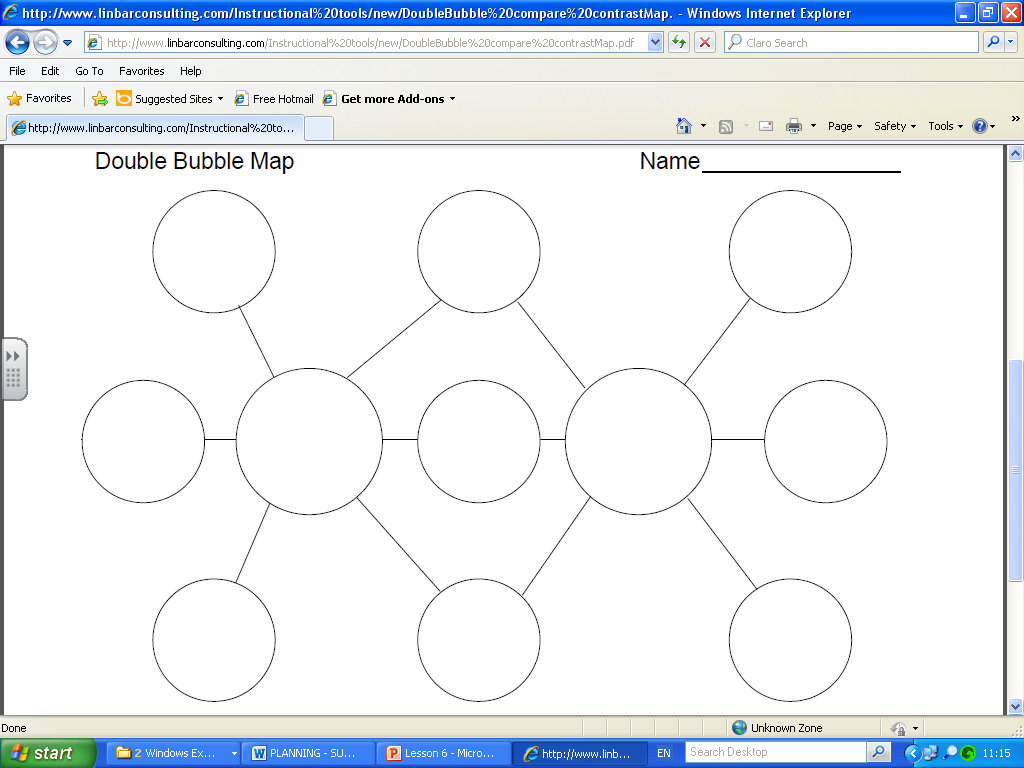 Sometimes we are slow to realize; that sometimes we don’t see what is right here in front of us or we don’t believe it-we can be doubters; that sometimes we need to be shown things before we know, we need often to have physical proof.) 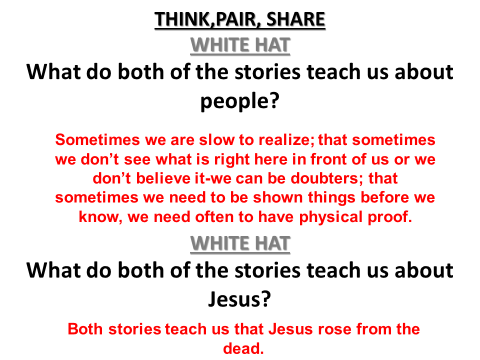 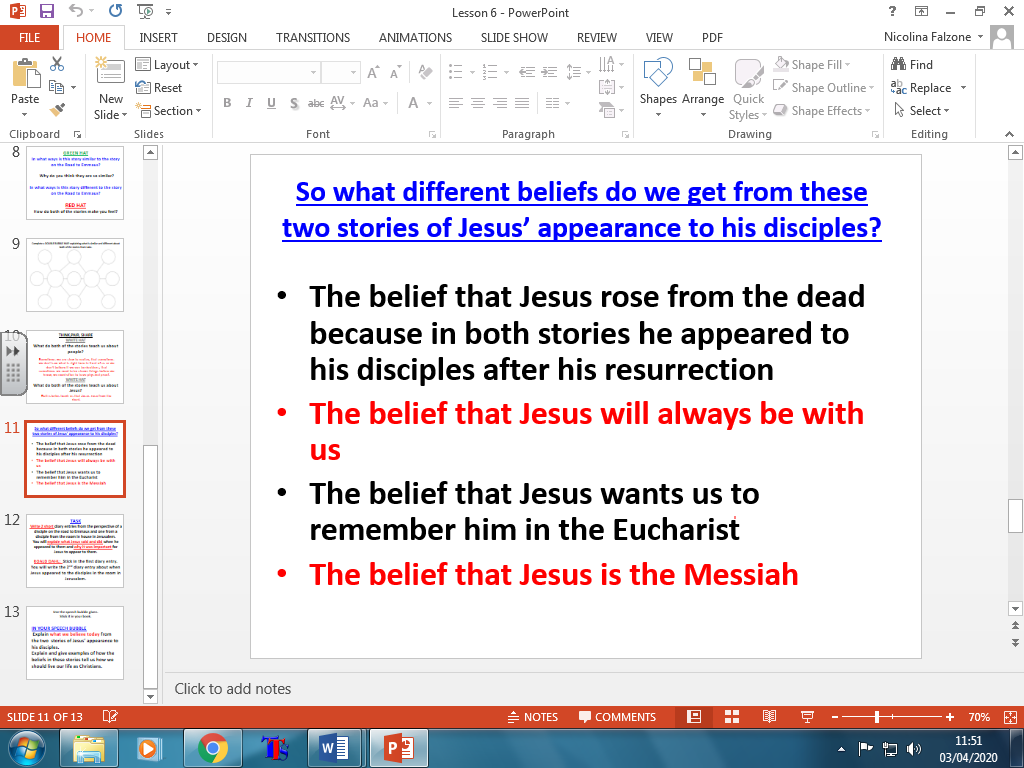 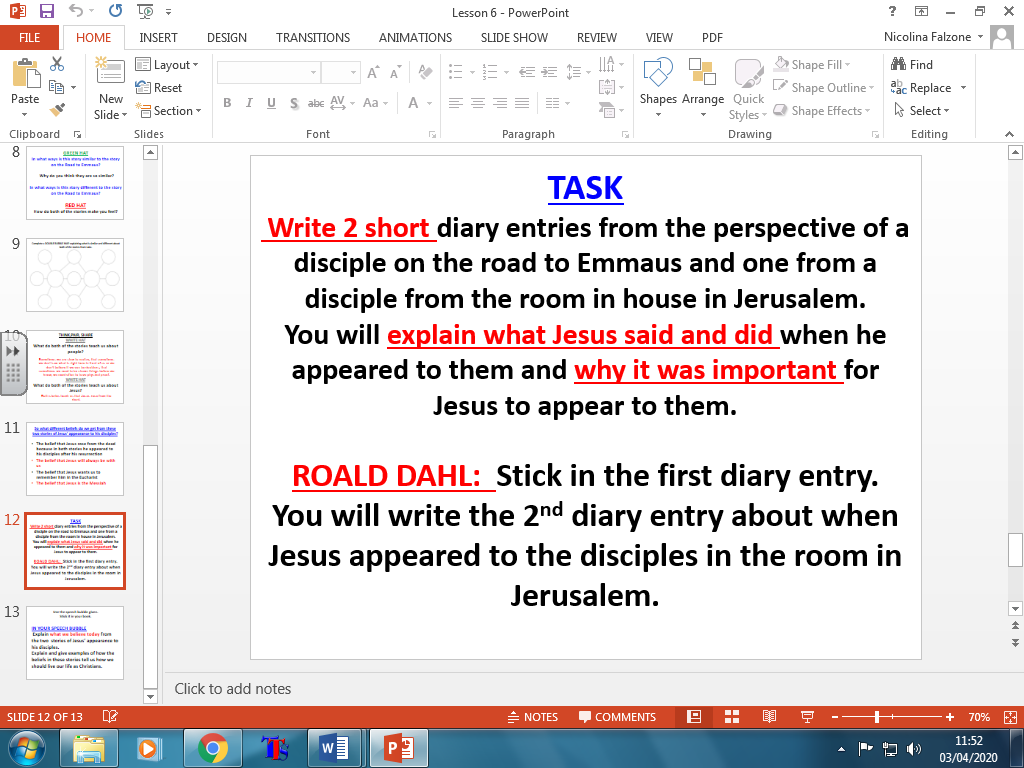 